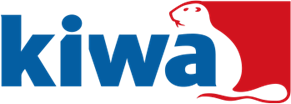 PARAIŠKA DĖL ENERGETIKOS DARBUOTOJO ATESTAVIMOUžpildykite pilkai pažymėtus laukeliusParaiškos/Užsakymo Nr.:*Paraiškos/Užsakymo Nr.:*EN-SD-20_____/_______EN-SD-20_____/_______Pateikimo data: UAB „Kiwa Inspecta“ kontaktinis tel.:      el. p.:      UAB „Kiwa Inspecta“ kontaktinis tel.:      el. p.:      UAB „Kiwa Inspecta“ kontaktinis tel.:      el. p.:      UAB „Kiwa Inspecta“ kontaktinis tel.:      el. p.:      UAB „Kiwa Inspecta“ kontaktinis tel.:      el. p.:      UAB „Kiwa Inspecta“ kontaktinis tel.:      el. p.:      UAB „Kiwa Inspecta“ kontaktinis tel.:      el. p.:      *     - Pastaba: pildo Sertifikavimo įstaigos atstovas*     - Pastaba: pildo Sertifikavimo įstaigos atstovas*     - Pastaba: pildo Sertifikavimo įstaigos atstovas*     - Pastaba: pildo Sertifikavimo įstaigos atstovas*     - Pastaba: pildo Sertifikavimo įstaigos atstovas*     - Pastaba: pildo Sertifikavimo įstaigos atstovas*     - Pastaba: pildo Sertifikavimo įstaigos atstovas*     - Pastaba: pildo Sertifikavimo įstaigos atstovas*     - Pastaba: pildo Sertifikavimo įstaigos atstovas*     - Pastaba: pildo Sertifikavimo įstaigos atstovas*     - Pastaba: pildo Sertifikavimo įstaigos atstovas*     - Pastaba: pildo Sertifikavimo įstaigos atstovas*     - Pastaba: pildo Sertifikavimo įstaigos atstovas*     - Pastaba: pildo Sertifikavimo įstaigos atstovasMokėtojo duomenys:Mokėtojo duomenys:Mokėtojo duomenys:Įmonės pavadinimas / vardas,  pavardė:Įmonės pavadinimas / vardas,  pavardė:Įmonės / asmens adresas: Įmonės / asmens adresas: Įmonės / asmens adresas: Įmonės kodas/asmens kodas:Įmonės kodas/asmens kodas:Mokėtojo kontaktinis asmuo (vardas, pavardė): Mokėtojo kontaktinis asmuo (vardas, pavardė): Mokėtojo kontaktinis asmuo (vardas, pavardė): PVM mok. kodas:PVM mok. kodas:Mokėtojo kontaktinis telefono numeris:Mokėtojo kontaktinis telefono numeris:El. p.: Kaina EUR be PVM:Kaina EUR be PVM:PVM 21 %:PVM 21 %:Kaina EUR su PVM:Kaina EUR su PVM:Kaina EUR su PVM:Egzaminuojamo energetikos darbuotojo duomenys:Veikla, susijusi su atestuojama sritimi ir kvalifikacijos tobulinimu:ŠILUMOS ĮRENGINIŲ EKSPLOATAVIMO SRITISPažymėkite X reikalingus laukeliusPatvirtinu, kad :- esu supažinęs su Pažymėjimo naudojimo sąlygomis, darbuotojų kvalifikacijos tikrinimo tvarka ir įsipareigoju jos laikytis (Atestavimo tvarkos aprašas ED 01 skelbiamas www.kiwa.lt);- sutinku teikti visą įvertinimui reikalingą informaciją (asmens duomenis, dokumentaciją).Apmokėjimo sąskaita bus pateikta aukščiau nurodytu elektroniniu paštu (sąskaitos originalas – atestavimo dieną), įvertinus užpildytą paraišką bei kitus ją lydinčius dokumentus ir nustačius, kad  pareiškėjas atitinka energetikos darbuotojui keliamus kvalifikacijos bei išsilavinimo reikalavimus. Jei po sąskaitos apmokėjimo pareiškėjas atsisako atvykti į atestavimą, sumokėta suma nėra grąžinama. PRIDEDU:             Išsilavinimą patvirtinančių dokumentų kopijas; Mokymų arba kvalifikacijos tobulinimą vertinamoje srityje įrodančių dokumentų kopijas; Energetikos darbuotojo ankstesnės (pirminės) kvalifikacijos patvirtinimo pažymėjimų kopijas; Esant specialiesiems poreikiams, tai liudijančias dokumentų kopijas.Atestavimo vieta: UAB „Kiwa Inspecta“ egzaminavimo centras:   Vilnius (Ukmergės g. 308, 2 a.);  Kaunas (Raudondvario pl. 162, 3 a.);  Klaipėda (Žiedų skg. 2a, 2 a.). Įmonė (nurodyti adresą):        nuotoliniu būdu.Pažymėjimo atsiėmimo būdas: UAB „Kiwa Inspecta“ egzaminavimo centras:   Vilnius (Ukmergės g. 308, 2 a. );  Kaunas (Raudondvario pl. 162, 3 a.);  Klaipėda (Žiedų skg. 2a, 2 a.).                 Registruotu laišku (nurodyti adresą):      *     - Pastaba: pildo Sertifikavimo įstaigos atstovasEgzaminuojamo energetikos darbuotojo duomenys:Veikla, susijusi su atestuojama sritimi ir kvalifikacijos tobulinimu:ŠILUMOS ĮRENGINIŲ EKSPLOATAVIMO SRITISPažymėkite X reikalingus laukeliusPatvirtinu, kad :- esu supažinęs su Pažymėjimo naudojimo sąlygomis, darbuotojų kvalifikacijos tikrinimo tvarka ir įsipareigoju jos laikytis (Atestavimo tvarkos aprašas ED 01 skelbiamas www.kiwa.lt);- sutinku teikti visą įvertinimui reikalingą informaciją (asmens duomenis, dokumentaciją).Apmokėjimo sąskaita bus pateikta aukščiau nurodytu elektroniniu paštu (sąskaitos originalas – atestavimo dieną), įvertinus užpildytą paraišką bei kitus ją lydinčius dokumentus ir nustačius, kad  pareiškėjas atitinka energetikos darbuotojui keliamus kvalifikacijos bei išsilavinimo reikalavimus. Jei po sąskaitos apmokėjimo pareiškėjas atsisako atvykti į atestavimą, sumokėta suma nėra grąžinama. PRIDEDU:             Išsilavinimą patvirtinančių dokumentų kopijas; Mokymų arba kvalifikacijos tobulinimą vertinamoje srityje įrodančių dokumentų kopijas; Energetikos darbuotojo ankstesnės (pirminės) kvalifikacijos patvirtinimo pažymėjimų kopijas; Esant specialiesiems poreikiams, tai liudijančias dokumentų kopijas.Atestavimo vieta: UAB „Kiwa Inspecta“ egzaminavimo centras:   Vilnius (Ukmergės g. 308, 2 a.);  Kaunas (Raudondvario pl. 162, 3 a.);  Klaipėda (Žiedų skg. 2a, 2 a.). Įmonė (nurodyti adresą):        nuotoliniu būdu.Pažymėjimo atsiėmimo būdas: UAB „Kiwa Inspecta“ egzaminavimo centras:   Vilnius (Ukmergės g. 308, 2 a. );  Kaunas (Raudondvario pl. 162, 3 a.);  Klaipėda (Žiedų skg. 2a, 2 a.).                 Registruotu laišku (nurodyti adresą):      *     - Pastaba: pildo Sertifikavimo įstaigos atstovasEgzaminuojamo energetikos darbuotojo duomenys:Veikla, susijusi su atestuojama sritimi ir kvalifikacijos tobulinimu:ŠILUMOS ĮRENGINIŲ EKSPLOATAVIMO SRITISPažymėkite X reikalingus laukeliusPatvirtinu, kad :- esu supažinęs su Pažymėjimo naudojimo sąlygomis, darbuotojų kvalifikacijos tikrinimo tvarka ir įsipareigoju jos laikytis (Atestavimo tvarkos aprašas ED 01 skelbiamas www.kiwa.lt);- sutinku teikti visą įvertinimui reikalingą informaciją (asmens duomenis, dokumentaciją).Apmokėjimo sąskaita bus pateikta aukščiau nurodytu elektroniniu paštu (sąskaitos originalas – atestavimo dieną), įvertinus užpildytą paraišką bei kitus ją lydinčius dokumentus ir nustačius, kad  pareiškėjas atitinka energetikos darbuotojui keliamus kvalifikacijos bei išsilavinimo reikalavimus. Jei po sąskaitos apmokėjimo pareiškėjas atsisako atvykti į atestavimą, sumokėta suma nėra grąžinama. PRIDEDU:             Išsilavinimą patvirtinančių dokumentų kopijas; Mokymų arba kvalifikacijos tobulinimą vertinamoje srityje įrodančių dokumentų kopijas; Energetikos darbuotojo ankstesnės (pirminės) kvalifikacijos patvirtinimo pažymėjimų kopijas; Esant specialiesiems poreikiams, tai liudijančias dokumentų kopijas.Atestavimo vieta: UAB „Kiwa Inspecta“ egzaminavimo centras:   Vilnius (Ukmergės g. 308, 2 a.);  Kaunas (Raudondvario pl. 162, 3 a.);  Klaipėda (Žiedų skg. 2a, 2 a.). Įmonė (nurodyti adresą):        nuotoliniu būdu.Pažymėjimo atsiėmimo būdas: UAB „Kiwa Inspecta“ egzaminavimo centras:   Vilnius (Ukmergės g. 308, 2 a. );  Kaunas (Raudondvario pl. 162, 3 a.);  Klaipėda (Žiedų skg. 2a, 2 a.).                 Registruotu laišku (nurodyti adresą):      *     - Pastaba: pildo Sertifikavimo įstaigos atstovasEgzaminuojamo energetikos darbuotojo duomenys:Veikla, susijusi su atestuojama sritimi ir kvalifikacijos tobulinimu:ŠILUMOS ĮRENGINIŲ EKSPLOATAVIMO SRITISPažymėkite X reikalingus laukeliusPatvirtinu, kad :- esu supažinęs su Pažymėjimo naudojimo sąlygomis, darbuotojų kvalifikacijos tikrinimo tvarka ir įsipareigoju jos laikytis (Atestavimo tvarkos aprašas ED 01 skelbiamas www.kiwa.lt);- sutinku teikti visą įvertinimui reikalingą informaciją (asmens duomenis, dokumentaciją).Apmokėjimo sąskaita bus pateikta aukščiau nurodytu elektroniniu paštu (sąskaitos originalas – atestavimo dieną), įvertinus užpildytą paraišką bei kitus ją lydinčius dokumentus ir nustačius, kad  pareiškėjas atitinka energetikos darbuotojui keliamus kvalifikacijos bei išsilavinimo reikalavimus. Jei po sąskaitos apmokėjimo pareiškėjas atsisako atvykti į atestavimą, sumokėta suma nėra grąžinama. PRIDEDU:             Išsilavinimą patvirtinančių dokumentų kopijas; Mokymų arba kvalifikacijos tobulinimą vertinamoje srityje įrodančių dokumentų kopijas; Energetikos darbuotojo ankstesnės (pirminės) kvalifikacijos patvirtinimo pažymėjimų kopijas; Esant specialiesiems poreikiams, tai liudijančias dokumentų kopijas.Atestavimo vieta: UAB „Kiwa Inspecta“ egzaminavimo centras:   Vilnius (Ukmergės g. 308, 2 a.);  Kaunas (Raudondvario pl. 162, 3 a.);  Klaipėda (Žiedų skg. 2a, 2 a.). Įmonė (nurodyti adresą):        nuotoliniu būdu.Pažymėjimo atsiėmimo būdas: UAB „Kiwa Inspecta“ egzaminavimo centras:   Vilnius (Ukmergės g. 308, 2 a. );  Kaunas (Raudondvario pl. 162, 3 a.);  Klaipėda (Žiedų skg. 2a, 2 a.).                 Registruotu laišku (nurodyti adresą):      *     - Pastaba: pildo Sertifikavimo įstaigos atstovasEgzaminuojamo energetikos darbuotojo duomenys:Veikla, susijusi su atestuojama sritimi ir kvalifikacijos tobulinimu:ŠILUMOS ĮRENGINIŲ EKSPLOATAVIMO SRITISPažymėkite X reikalingus laukeliusPatvirtinu, kad :- esu supažinęs su Pažymėjimo naudojimo sąlygomis, darbuotojų kvalifikacijos tikrinimo tvarka ir įsipareigoju jos laikytis (Atestavimo tvarkos aprašas ED 01 skelbiamas www.kiwa.lt);- sutinku teikti visą įvertinimui reikalingą informaciją (asmens duomenis, dokumentaciją).Apmokėjimo sąskaita bus pateikta aukščiau nurodytu elektroniniu paštu (sąskaitos originalas – atestavimo dieną), įvertinus užpildytą paraišką bei kitus ją lydinčius dokumentus ir nustačius, kad  pareiškėjas atitinka energetikos darbuotojui keliamus kvalifikacijos bei išsilavinimo reikalavimus. Jei po sąskaitos apmokėjimo pareiškėjas atsisako atvykti į atestavimą, sumokėta suma nėra grąžinama. PRIDEDU:             Išsilavinimą patvirtinančių dokumentų kopijas; Mokymų arba kvalifikacijos tobulinimą vertinamoje srityje įrodančių dokumentų kopijas; Energetikos darbuotojo ankstesnės (pirminės) kvalifikacijos patvirtinimo pažymėjimų kopijas; Esant specialiesiems poreikiams, tai liudijančias dokumentų kopijas.Atestavimo vieta: UAB „Kiwa Inspecta“ egzaminavimo centras:   Vilnius (Ukmergės g. 308, 2 a.);  Kaunas (Raudondvario pl. 162, 3 a.);  Klaipėda (Žiedų skg. 2a, 2 a.). Įmonė (nurodyti adresą):        nuotoliniu būdu.Pažymėjimo atsiėmimo būdas: UAB „Kiwa Inspecta“ egzaminavimo centras:   Vilnius (Ukmergės g. 308, 2 a. );  Kaunas (Raudondvario pl. 162, 3 a.);  Klaipėda (Žiedų skg. 2a, 2 a.).                 Registruotu laišku (nurodyti adresą):      *     - Pastaba: pildo Sertifikavimo įstaigos atstovasEgzaminuojamo energetikos darbuotojo duomenys:Veikla, susijusi su atestuojama sritimi ir kvalifikacijos tobulinimu:ŠILUMOS ĮRENGINIŲ EKSPLOATAVIMO SRITISPažymėkite X reikalingus laukeliusPatvirtinu, kad :- esu supažinęs su Pažymėjimo naudojimo sąlygomis, darbuotojų kvalifikacijos tikrinimo tvarka ir įsipareigoju jos laikytis (Atestavimo tvarkos aprašas ED 01 skelbiamas www.kiwa.lt);- sutinku teikti visą įvertinimui reikalingą informaciją (asmens duomenis, dokumentaciją).Apmokėjimo sąskaita bus pateikta aukščiau nurodytu elektroniniu paštu (sąskaitos originalas – atestavimo dieną), įvertinus užpildytą paraišką bei kitus ją lydinčius dokumentus ir nustačius, kad  pareiškėjas atitinka energetikos darbuotojui keliamus kvalifikacijos bei išsilavinimo reikalavimus. Jei po sąskaitos apmokėjimo pareiškėjas atsisako atvykti į atestavimą, sumokėta suma nėra grąžinama. PRIDEDU:             Išsilavinimą patvirtinančių dokumentų kopijas; Mokymų arba kvalifikacijos tobulinimą vertinamoje srityje įrodančių dokumentų kopijas; Energetikos darbuotojo ankstesnės (pirminės) kvalifikacijos patvirtinimo pažymėjimų kopijas; Esant specialiesiems poreikiams, tai liudijančias dokumentų kopijas.Atestavimo vieta: UAB „Kiwa Inspecta“ egzaminavimo centras:   Vilnius (Ukmergės g. 308, 2 a.);  Kaunas (Raudondvario pl. 162, 3 a.);  Klaipėda (Žiedų skg. 2a, 2 a.). Įmonė (nurodyti adresą):        nuotoliniu būdu.Pažymėjimo atsiėmimo būdas: UAB „Kiwa Inspecta“ egzaminavimo centras:   Vilnius (Ukmergės g. 308, 2 a. );  Kaunas (Raudondvario pl. 162, 3 a.);  Klaipėda (Žiedų skg. 2a, 2 a.).                 Registruotu laišku (nurodyti adresą):      *     - Pastaba: pildo Sertifikavimo įstaigos atstovasEgzaminuojamo energetikos darbuotojo duomenys:Veikla, susijusi su atestuojama sritimi ir kvalifikacijos tobulinimu:ŠILUMOS ĮRENGINIŲ EKSPLOATAVIMO SRITISPažymėkite X reikalingus laukeliusPatvirtinu, kad :- esu supažinęs su Pažymėjimo naudojimo sąlygomis, darbuotojų kvalifikacijos tikrinimo tvarka ir įsipareigoju jos laikytis (Atestavimo tvarkos aprašas ED 01 skelbiamas www.kiwa.lt);- sutinku teikti visą įvertinimui reikalingą informaciją (asmens duomenis, dokumentaciją).Apmokėjimo sąskaita bus pateikta aukščiau nurodytu elektroniniu paštu (sąskaitos originalas – atestavimo dieną), įvertinus užpildytą paraišką bei kitus ją lydinčius dokumentus ir nustačius, kad  pareiškėjas atitinka energetikos darbuotojui keliamus kvalifikacijos bei išsilavinimo reikalavimus. Jei po sąskaitos apmokėjimo pareiškėjas atsisako atvykti į atestavimą, sumokėta suma nėra grąžinama. PRIDEDU:             Išsilavinimą patvirtinančių dokumentų kopijas; Mokymų arba kvalifikacijos tobulinimą vertinamoje srityje įrodančių dokumentų kopijas; Energetikos darbuotojo ankstesnės (pirminės) kvalifikacijos patvirtinimo pažymėjimų kopijas; Esant specialiesiems poreikiams, tai liudijančias dokumentų kopijas.Atestavimo vieta: UAB „Kiwa Inspecta“ egzaminavimo centras:   Vilnius (Ukmergės g. 308, 2 a.);  Kaunas (Raudondvario pl. 162, 3 a.);  Klaipėda (Žiedų skg. 2a, 2 a.). Įmonė (nurodyti adresą):        nuotoliniu būdu.Pažymėjimo atsiėmimo būdas: UAB „Kiwa Inspecta“ egzaminavimo centras:   Vilnius (Ukmergės g. 308, 2 a. );  Kaunas (Raudondvario pl. 162, 3 a.);  Klaipėda (Žiedų skg. 2a, 2 a.).                 Registruotu laišku (nurodyti adresą):      *     - Pastaba: pildo Sertifikavimo įstaigos atstovasEgzaminuojamo energetikos darbuotojo duomenys:Veikla, susijusi su atestuojama sritimi ir kvalifikacijos tobulinimu:ŠILUMOS ĮRENGINIŲ EKSPLOATAVIMO SRITISPažymėkite X reikalingus laukeliusPatvirtinu, kad :- esu supažinęs su Pažymėjimo naudojimo sąlygomis, darbuotojų kvalifikacijos tikrinimo tvarka ir įsipareigoju jos laikytis (Atestavimo tvarkos aprašas ED 01 skelbiamas www.kiwa.lt);- sutinku teikti visą įvertinimui reikalingą informaciją (asmens duomenis, dokumentaciją).Apmokėjimo sąskaita bus pateikta aukščiau nurodytu elektroniniu paštu (sąskaitos originalas – atestavimo dieną), įvertinus užpildytą paraišką bei kitus ją lydinčius dokumentus ir nustačius, kad  pareiškėjas atitinka energetikos darbuotojui keliamus kvalifikacijos bei išsilavinimo reikalavimus. Jei po sąskaitos apmokėjimo pareiškėjas atsisako atvykti į atestavimą, sumokėta suma nėra grąžinama. PRIDEDU:             Išsilavinimą patvirtinančių dokumentų kopijas; Mokymų arba kvalifikacijos tobulinimą vertinamoje srityje įrodančių dokumentų kopijas; Energetikos darbuotojo ankstesnės (pirminės) kvalifikacijos patvirtinimo pažymėjimų kopijas; Esant specialiesiems poreikiams, tai liudijančias dokumentų kopijas.Atestavimo vieta: UAB „Kiwa Inspecta“ egzaminavimo centras:   Vilnius (Ukmergės g. 308, 2 a.);  Kaunas (Raudondvario pl. 162, 3 a.);  Klaipėda (Žiedų skg. 2a, 2 a.). Įmonė (nurodyti adresą):        nuotoliniu būdu.Pažymėjimo atsiėmimo būdas: UAB „Kiwa Inspecta“ egzaminavimo centras:   Vilnius (Ukmergės g. 308, 2 a. );  Kaunas (Raudondvario pl. 162, 3 a.);  Klaipėda (Žiedų skg. 2a, 2 a.).                 Registruotu laišku (nurodyti adresą):      *     - Pastaba: pildo Sertifikavimo įstaigos atstovasEgzaminuojamo energetikos darbuotojo duomenys:Veikla, susijusi su atestuojama sritimi ir kvalifikacijos tobulinimu:ŠILUMOS ĮRENGINIŲ EKSPLOATAVIMO SRITISPažymėkite X reikalingus laukeliusPatvirtinu, kad :- esu supažinęs su Pažymėjimo naudojimo sąlygomis, darbuotojų kvalifikacijos tikrinimo tvarka ir įsipareigoju jos laikytis (Atestavimo tvarkos aprašas ED 01 skelbiamas www.kiwa.lt);- sutinku teikti visą įvertinimui reikalingą informaciją (asmens duomenis, dokumentaciją).Apmokėjimo sąskaita bus pateikta aukščiau nurodytu elektroniniu paštu (sąskaitos originalas – atestavimo dieną), įvertinus užpildytą paraišką bei kitus ją lydinčius dokumentus ir nustačius, kad  pareiškėjas atitinka energetikos darbuotojui keliamus kvalifikacijos bei išsilavinimo reikalavimus. Jei po sąskaitos apmokėjimo pareiškėjas atsisako atvykti į atestavimą, sumokėta suma nėra grąžinama. PRIDEDU:             Išsilavinimą patvirtinančių dokumentų kopijas; Mokymų arba kvalifikacijos tobulinimą vertinamoje srityje įrodančių dokumentų kopijas; Energetikos darbuotojo ankstesnės (pirminės) kvalifikacijos patvirtinimo pažymėjimų kopijas; Esant specialiesiems poreikiams, tai liudijančias dokumentų kopijas.Atestavimo vieta: UAB „Kiwa Inspecta“ egzaminavimo centras:   Vilnius (Ukmergės g. 308, 2 a.);  Kaunas (Raudondvario pl. 162, 3 a.);  Klaipėda (Žiedų skg. 2a, 2 a.). Įmonė (nurodyti adresą):        nuotoliniu būdu.Pažymėjimo atsiėmimo būdas: UAB „Kiwa Inspecta“ egzaminavimo centras:   Vilnius (Ukmergės g. 308, 2 a. );  Kaunas (Raudondvario pl. 162, 3 a.);  Klaipėda (Žiedų skg. 2a, 2 a.).                 Registruotu laišku (nurodyti adresą):      *     - Pastaba: pildo Sertifikavimo įstaigos atstovasEgzaminuojamo energetikos darbuotojo duomenys:Veikla, susijusi su atestuojama sritimi ir kvalifikacijos tobulinimu:ŠILUMOS ĮRENGINIŲ EKSPLOATAVIMO SRITISPažymėkite X reikalingus laukeliusPatvirtinu, kad :- esu supažinęs su Pažymėjimo naudojimo sąlygomis, darbuotojų kvalifikacijos tikrinimo tvarka ir įsipareigoju jos laikytis (Atestavimo tvarkos aprašas ED 01 skelbiamas www.kiwa.lt);- sutinku teikti visą įvertinimui reikalingą informaciją (asmens duomenis, dokumentaciją).Apmokėjimo sąskaita bus pateikta aukščiau nurodytu elektroniniu paštu (sąskaitos originalas – atestavimo dieną), įvertinus užpildytą paraišką bei kitus ją lydinčius dokumentus ir nustačius, kad  pareiškėjas atitinka energetikos darbuotojui keliamus kvalifikacijos bei išsilavinimo reikalavimus. Jei po sąskaitos apmokėjimo pareiškėjas atsisako atvykti į atestavimą, sumokėta suma nėra grąžinama. PRIDEDU:             Išsilavinimą patvirtinančių dokumentų kopijas; Mokymų arba kvalifikacijos tobulinimą vertinamoje srityje įrodančių dokumentų kopijas; Energetikos darbuotojo ankstesnės (pirminės) kvalifikacijos patvirtinimo pažymėjimų kopijas; Esant specialiesiems poreikiams, tai liudijančias dokumentų kopijas.Atestavimo vieta: UAB „Kiwa Inspecta“ egzaminavimo centras:   Vilnius (Ukmergės g. 308, 2 a.);  Kaunas (Raudondvario pl. 162, 3 a.);  Klaipėda (Žiedų skg. 2a, 2 a.). Įmonė (nurodyti adresą):        nuotoliniu būdu.Pažymėjimo atsiėmimo būdas: UAB „Kiwa Inspecta“ egzaminavimo centras:   Vilnius (Ukmergės g. 308, 2 a. );  Kaunas (Raudondvario pl. 162, 3 a.);  Klaipėda (Žiedų skg. 2a, 2 a.).                 Registruotu laišku (nurodyti adresą):      *     - Pastaba: pildo Sertifikavimo įstaigos atstovasEgzaminuojamo energetikos darbuotojo duomenys:Veikla, susijusi su atestuojama sritimi ir kvalifikacijos tobulinimu:ŠILUMOS ĮRENGINIŲ EKSPLOATAVIMO SRITISPažymėkite X reikalingus laukeliusPatvirtinu, kad :- esu supažinęs su Pažymėjimo naudojimo sąlygomis, darbuotojų kvalifikacijos tikrinimo tvarka ir įsipareigoju jos laikytis (Atestavimo tvarkos aprašas ED 01 skelbiamas www.kiwa.lt);- sutinku teikti visą įvertinimui reikalingą informaciją (asmens duomenis, dokumentaciją).Apmokėjimo sąskaita bus pateikta aukščiau nurodytu elektroniniu paštu (sąskaitos originalas – atestavimo dieną), įvertinus užpildytą paraišką bei kitus ją lydinčius dokumentus ir nustačius, kad  pareiškėjas atitinka energetikos darbuotojui keliamus kvalifikacijos bei išsilavinimo reikalavimus. Jei po sąskaitos apmokėjimo pareiškėjas atsisako atvykti į atestavimą, sumokėta suma nėra grąžinama. PRIDEDU:             Išsilavinimą patvirtinančių dokumentų kopijas; Mokymų arba kvalifikacijos tobulinimą vertinamoje srityje įrodančių dokumentų kopijas; Energetikos darbuotojo ankstesnės (pirminės) kvalifikacijos patvirtinimo pažymėjimų kopijas; Esant specialiesiems poreikiams, tai liudijančias dokumentų kopijas.Atestavimo vieta: UAB „Kiwa Inspecta“ egzaminavimo centras:   Vilnius (Ukmergės g. 308, 2 a.);  Kaunas (Raudondvario pl. 162, 3 a.);  Klaipėda (Žiedų skg. 2a, 2 a.). Įmonė (nurodyti adresą):        nuotoliniu būdu.Pažymėjimo atsiėmimo būdas: UAB „Kiwa Inspecta“ egzaminavimo centras:   Vilnius (Ukmergės g. 308, 2 a. );  Kaunas (Raudondvario pl. 162, 3 a.);  Klaipėda (Žiedų skg. 2a, 2 a.).                 Registruotu laišku (nurodyti adresą):      *     - Pastaba: pildo Sertifikavimo įstaigos atstovasEgzaminuojamo energetikos darbuotojo duomenys:Veikla, susijusi su atestuojama sritimi ir kvalifikacijos tobulinimu:ŠILUMOS ĮRENGINIŲ EKSPLOATAVIMO SRITISPažymėkite X reikalingus laukeliusPatvirtinu, kad :- esu supažinęs su Pažymėjimo naudojimo sąlygomis, darbuotojų kvalifikacijos tikrinimo tvarka ir įsipareigoju jos laikytis (Atestavimo tvarkos aprašas ED 01 skelbiamas www.kiwa.lt);- sutinku teikti visą įvertinimui reikalingą informaciją (asmens duomenis, dokumentaciją).Apmokėjimo sąskaita bus pateikta aukščiau nurodytu elektroniniu paštu (sąskaitos originalas – atestavimo dieną), įvertinus užpildytą paraišką bei kitus ją lydinčius dokumentus ir nustačius, kad  pareiškėjas atitinka energetikos darbuotojui keliamus kvalifikacijos bei išsilavinimo reikalavimus. Jei po sąskaitos apmokėjimo pareiškėjas atsisako atvykti į atestavimą, sumokėta suma nėra grąžinama. PRIDEDU:             Išsilavinimą patvirtinančių dokumentų kopijas; Mokymų arba kvalifikacijos tobulinimą vertinamoje srityje įrodančių dokumentų kopijas; Energetikos darbuotojo ankstesnės (pirminės) kvalifikacijos patvirtinimo pažymėjimų kopijas; Esant specialiesiems poreikiams, tai liudijančias dokumentų kopijas.Atestavimo vieta: UAB „Kiwa Inspecta“ egzaminavimo centras:   Vilnius (Ukmergės g. 308, 2 a.);  Kaunas (Raudondvario pl. 162, 3 a.);  Klaipėda (Žiedų skg. 2a, 2 a.). Įmonė (nurodyti adresą):        nuotoliniu būdu.Pažymėjimo atsiėmimo būdas: UAB „Kiwa Inspecta“ egzaminavimo centras:   Vilnius (Ukmergės g. 308, 2 a. );  Kaunas (Raudondvario pl. 162, 3 a.);  Klaipėda (Žiedų skg. 2a, 2 a.).                 Registruotu laišku (nurodyti adresą):      *     - Pastaba: pildo Sertifikavimo įstaigos atstovasEgzaminuojamo energetikos darbuotojo duomenys:Veikla, susijusi su atestuojama sritimi ir kvalifikacijos tobulinimu:ŠILUMOS ĮRENGINIŲ EKSPLOATAVIMO SRITISPažymėkite X reikalingus laukeliusPatvirtinu, kad :- esu supažinęs su Pažymėjimo naudojimo sąlygomis, darbuotojų kvalifikacijos tikrinimo tvarka ir įsipareigoju jos laikytis (Atestavimo tvarkos aprašas ED 01 skelbiamas www.kiwa.lt);- sutinku teikti visą įvertinimui reikalingą informaciją (asmens duomenis, dokumentaciją).Apmokėjimo sąskaita bus pateikta aukščiau nurodytu elektroniniu paštu (sąskaitos originalas – atestavimo dieną), įvertinus užpildytą paraišką bei kitus ją lydinčius dokumentus ir nustačius, kad  pareiškėjas atitinka energetikos darbuotojui keliamus kvalifikacijos bei išsilavinimo reikalavimus. Jei po sąskaitos apmokėjimo pareiškėjas atsisako atvykti į atestavimą, sumokėta suma nėra grąžinama. PRIDEDU:             Išsilavinimą patvirtinančių dokumentų kopijas; Mokymų arba kvalifikacijos tobulinimą vertinamoje srityje įrodančių dokumentų kopijas; Energetikos darbuotojo ankstesnės (pirminės) kvalifikacijos patvirtinimo pažymėjimų kopijas; Esant specialiesiems poreikiams, tai liudijančias dokumentų kopijas.Atestavimo vieta: UAB „Kiwa Inspecta“ egzaminavimo centras:   Vilnius (Ukmergės g. 308, 2 a.);  Kaunas (Raudondvario pl. 162, 3 a.);  Klaipėda (Žiedų skg. 2a, 2 a.). Įmonė (nurodyti adresą):        nuotoliniu būdu.Pažymėjimo atsiėmimo būdas: UAB „Kiwa Inspecta“ egzaminavimo centras:   Vilnius (Ukmergės g. 308, 2 a. );  Kaunas (Raudondvario pl. 162, 3 a.);  Klaipėda (Žiedų skg. 2a, 2 a.).                 Registruotu laišku (nurodyti adresą):      *     - Pastaba: pildo Sertifikavimo įstaigos atstovasEgzaminuojamo energetikos darbuotojo duomenys:Veikla, susijusi su atestuojama sritimi ir kvalifikacijos tobulinimu:ŠILUMOS ĮRENGINIŲ EKSPLOATAVIMO SRITISPažymėkite X reikalingus laukeliusPatvirtinu, kad :- esu supažinęs su Pažymėjimo naudojimo sąlygomis, darbuotojų kvalifikacijos tikrinimo tvarka ir įsipareigoju jos laikytis (Atestavimo tvarkos aprašas ED 01 skelbiamas www.kiwa.lt);- sutinku teikti visą įvertinimui reikalingą informaciją (asmens duomenis, dokumentaciją).Apmokėjimo sąskaita bus pateikta aukščiau nurodytu elektroniniu paštu (sąskaitos originalas – atestavimo dieną), įvertinus užpildytą paraišką bei kitus ją lydinčius dokumentus ir nustačius, kad  pareiškėjas atitinka energetikos darbuotojui keliamus kvalifikacijos bei išsilavinimo reikalavimus. Jei po sąskaitos apmokėjimo pareiškėjas atsisako atvykti į atestavimą, sumokėta suma nėra grąžinama. PRIDEDU:             Išsilavinimą patvirtinančių dokumentų kopijas; Mokymų arba kvalifikacijos tobulinimą vertinamoje srityje įrodančių dokumentų kopijas; Energetikos darbuotojo ankstesnės (pirminės) kvalifikacijos patvirtinimo pažymėjimų kopijas; Esant specialiesiems poreikiams, tai liudijančias dokumentų kopijas.Atestavimo vieta: UAB „Kiwa Inspecta“ egzaminavimo centras:   Vilnius (Ukmergės g. 308, 2 a.);  Kaunas (Raudondvario pl. 162, 3 a.);  Klaipėda (Žiedų skg. 2a, 2 a.). Įmonė (nurodyti adresą):        nuotoliniu būdu.Pažymėjimo atsiėmimo būdas: UAB „Kiwa Inspecta“ egzaminavimo centras:   Vilnius (Ukmergės g. 308, 2 a. );  Kaunas (Raudondvario pl. 162, 3 a.);  Klaipėda (Žiedų skg. 2a, 2 a.).                 Registruotu laišku (nurodyti adresą):      *     - Pastaba: pildo Sertifikavimo įstaigos atstovas